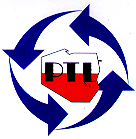 Formularz opisu projektu zakwalifikowanego do II etapu konkursu 
na Nagrodę PTL 2022                TYTUŁ PROJEKTUTREŚĆ OPRACOWANIAPRZESŁANKI DO PODJĘCIA PROJEKTUCELE PROJEKTU
ZAKRES PRAC/ETAPY PROJEKTUMETODYKAWYKONAWCYKOSZT WDROŻENIA EFEKTY/ PRZEWIDYWANE EFEKTYNazwa przedsiębiorstwa:Adres:Telefon:Fax:e-mail:Autor/ autorzy opracowania